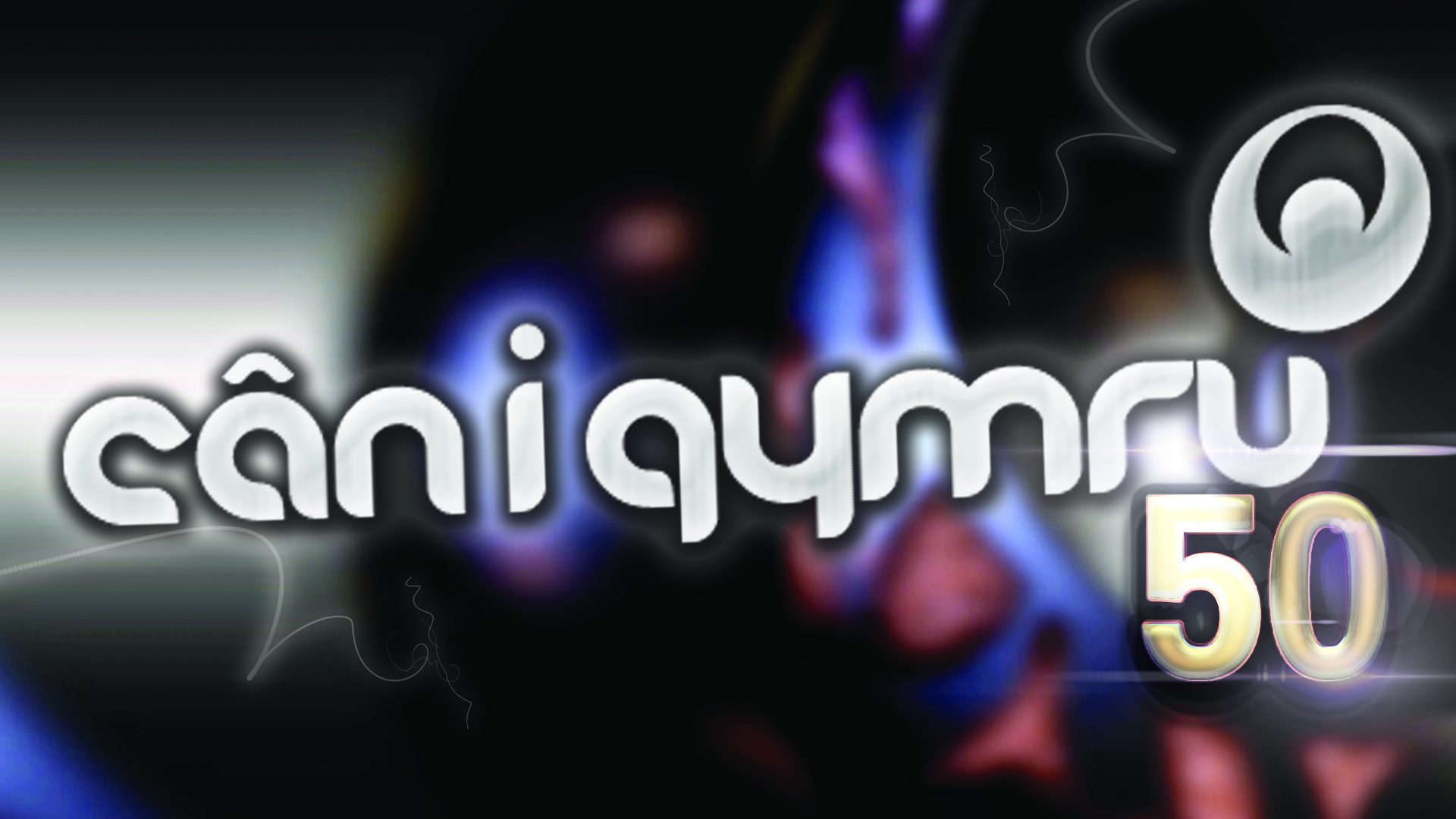 Rheolau Cystadleuaeth Cân i Gymru 50Y dyddiad a’r amser cau ar gyfer y gystadleuaeth yw’r 4ydd Ionawr 2019 am 17:00 (‘y Dyddiad Cau’). 	Rhaid i bob ymgeisydd fod dros 16 oed ar y Dyddiad Cau.Rhaid i bob ymgeisydd gyflwyno cân ar CD neu MP3 ynghyd â chopi ysgrifenedig o’r geiriau a’r ffurflen ymgeisio ar y Dyddiad Cau neu cyn hynny. Gellir cael y ffurflen ymgeisio ar-lein www.s4c.cymru/canigymru neu drwy ffonio 02920 838140. Gellir cyflwyno’r CD/MP3 a’r geiriau â llaw, drwy’r post neu’n electronig. Nid yw S4C nac Avanti yn derbyn unrhyw gyfrifoldeb am unrhyw ddeunydd sydd yn mynd ar goll yn y post neu yn methu cyrraedd Avanti am unrhyw reswm ar y Dyddiad Cau neu cyn hynny. Cyfrifoldeb yr ymgeisydd yn unig yw sicrhau bod y cais yn cyrraedd Avanti ar y Dyddiau Cau neu cyn hynny. Dylid anfon y CD ynghyd â chopi caled o’r geiriau a'r ffurflen gais i:	'Cystadleuaeth Cân i Gymru 50', 	Avanti Media,	36 Heol Caerdydd, 	Llandaf, 	Caerdydd 	CF5 2DR.	Gellir anfon yr MP3 ynghyd â chopi electronig o’r geiriau a’r ffurflen gais drwy’r e-bost i: canigymru@avantimedia.tvRhaid i’r gân fod yn Gymraeg.Rhaid i’r geiriau a’r gerddoriaeth fod yn wreiddiol.Rhaid bod y gân heb gael ei pherfformio neu ei chwarae ar y radio, teledu na’r we, nac ar gael i’w lawrlwytho nac ar gael ar gasét neu CD masnachol cyn y Dyddiad Cau.Gellir defnyddio unrhyw arddull gerddorol a gall pob cyfansoddwr gyflwyno unrhyw nifer o ganeuon.Mae’r hawl gan y cwmni cynhyrchu ‘Avanti’ i ymestyn neu cwtogi hyd y gân yn ol gofynion darlledu’r gystadleuaeth.Rhaid i’r caneuon fod yn wreiddiol i’r cyfansoddwr(wyr) ac awdur(on) y geiriau ac ni fyddant wedi’u cyhoeddi’n flaenorol na’u cofrestru gydag unrhyw gymdeithas casglu hawliau cerddoriaeth, yn cynnwys PRS, EOS neu MCPS. Bydd unrhyw achos o dorri’r amod hwn yn anghymhwyso’r gân o’r gystadleuaeth. Mae pob cyfansoddwr ac awdur geiriau yn cytuno i beidio â chofrestru’r gân gyda’r MCPS hyd nes bod y gân naill ai wedi’i bwrw allan o’r gystadleuaeth neu os yw’r gân yn mynd ymlaen i’r rownd derfynol, hyd ar ôl y cyfryw amser pan fydd Can i Gymru 50 (‘y Rhaglen’) wedi’i darlledu. Bydd yn ofynnol i gyfansoddwr(wyr) ac awdur(on) geiriau y caneuon ar y rhestr fer lofnodi cytundeb fel yr amlinellir yn Rheol 17 isod (‘Cytundeb Safonol’).Bydd panel o feiriniaid yn ystyried yr holl gynigion a dderbynnir cyn y Dyddiad Cau a byddant yn dewis rhestr fer o ganeuon fydd yn ymddangos yn y gystadleuaeth ar deledu.Mae S4C ac Avanti yn cadw’r hawl i wahodd unigolion yn uniongyrchol i gystadlu cyn y Dyddiad Cau. Bydd Avanti yn cysylltu â chyfansoddwr(wyr) ac awdur(on) geiriau y caneuon ar y rhestr fer gyda’u penderfyniad dros y ffôn. Bydd Avanti yn hysbysu cyfansoddwr(wyr) ac awdur(on) geiriau y caneuon aflwyddiannus (trwy’r post / e-bost) wedi iddynt gyhoeddi’r rhestr fer.Bydd cynrychiolydd o S4C a chynrychiolydd o Avanti, ynghyd â’r cyfansoddwr(wyr) ac awdur(on) geiriau llwyddiannus yn penderfynu pa artist(iaid) sydd i recordio’r gân yn y Stiwdio ac ei berfformio yn ystod noson Cân i Gymru ac i ymddangos ar y Rhaglen. Ceidw’r cwmni cynhyrchu Avanti yr hawl i wneud y penderfyniad terfynol. Mi fydd y cwmni cynhyrchu Avanti yn apwyntio Cyfarwyddwyr Cerdd fydd yn cyd-lynnu y recordiad yn ogystal â’r perfformiad byw. Bydd y caneuon ar y rhestr fer yn cael eu perfformio yn ystod y gystadleuaeth fyw ar ddyddiad sydd i’w gadarnhau. Caiff y Rhaglen ei recordio a’i darlledu’n fyw ac ar alw ar deledu, ar y wê ac o bosibl ar y radio.Bydd y caneuon a ddewisir i gystadlu yn ystod y Rhaglen yn cael eu darlledu ar draws holl wasanaethau S4C ac mae’n rhaid i’r cyfansoddwr(wyr) ac awdur(on) geiriau sicrhau nad oes unrhyw rwystr i’r cyfryw ddefnyddiau. Yn ogystal, gall S4C (ond nid yw’n ymrwymo i) ymgorffori’r caneuon a ddewisir mewn recordiad sain a/neu recordiad clyweledol o’r gystadleuaeth a defnyddio’r gân fuddugol ac o bosibl rhai o’r caneuon eraill mewn rhaglenni eraill ar S4C ac mae’n rhaid i’r cyfansoddwr(wyr) ac awdur(on) geiriau sicrhau nad oes unrhyw rwystr i hyn a bod yr holl hawliau a chliriadau perthnasol wedi’u sicrhau.Mae’n amod na fydd y caneuon a ddewiswyd ar y rhestr fer, ar ôl cyflwyno’r cynigion ond cyn darllediad y Rhaglen, wedi’u perfformio na’u chwarae yn gyhoeddus,  ar y radio, ar y teledu, ar y we nac wedi’u rhyddhau ar gasét masnachol neu CD masnachol nac ar gael i’w lawrlwytho heb ganiatâd ysgrifenedig Avanti ymlaen llawn. (Nid yw’r cyfyngiad hwn yn gymwys i ganeuon nad ydynt wedi’u dewis ar y rhestr fer).Mae’n rhag-amod sylfaenol o gystadlu yn y gystadleuaeth fod cyfansoddwr(wyr) ac awdur(on) geiriau pob cân ar y rhestr fer yn llofnodi’r Cytundeb Safonol ar gyfer y gystadleuaeth (gellir cael copi o’r Cytundeb Safonol oddi wrth Avanti).Bydd y Cytundeb Safonol yn rhoi’r hawl i Avanti recordio a chopïo’r gân gan ymgorffori’r gerddoriaeth a’r geiriau yn gydamserol â’r Rhaglen (ac unrhyw raglen gysylltiedig) neu ddetholiad ohoni ac i ymelwa ar y Rhaglen drwy bob modd ym mhob cyfrwng am byth gan gynnwys ond heb fod yn gyfyngedig i ddarlledu ar S4C a threfnu bod y Rhaglen ar gael drwy wasanaethau dal i fyny S4C yn fyd-eang, yn ychwanegol at yr hawl i ddarlledu’r gân ar Radio Cymru heb unrhyw daliad pellach i’r cyfansoddwr(wyr) neu awdur(on) geiriau. Yn amodol ar roi’r hawliau hyn, bydd hawlfraint yn ac i’r gân yn parhau yn eiddo i’r cyfansoddwr(wyr) ac awdur(on) geiriau y bydd hawl ganddynt berfformio neu ymelwa fel arall drwy unrhyw a phob modd ar unrhyw adeg yn dilyn darllediad cyntaf y Rhaglen ar S4C a chofrestru’r gân gyda’r cyfryw gymdeithasau casglu cerddoriaeth y gall y cyfansoddwr(wyr) ac awdur(on) geiriau eu dewis.Bydd Avanti yn cysylltu â chyfansoddwr(wyr) ac awdur(on) geiriau pob un o’r caneuon a ddewiswyd ar gyfer y rhestr fer ar neu cyn 25ain Ionawr 2019 a bydd yn anfon copïau o’r Cytundeb Safonol atynt ar yr un pryd. Mae’n rhag-amod o gystadlu a chymryd rhan yn y Rhaglen fod cyfansoddwr(wyr) ac awdur(on) geiriau pob un o’r caneuon sydd wedi eu dewis i’w perfformio yn ystod y Rhaglen yn arwyddo’r Cytundeb Safonol ac yn ei ddychwelyd at Avanti ar neu cyn 1af Chwefror 2019.(ch)	Os yw cyfansoddwr(wyr) ac awdur(on) geiriau unrhyw gân a ddewisir ar gyfer y rhestr fer i’w perfformio yn y Rhaglen yn methu neu’n gwrthod llofnodi’r Cytundeb Safonol a’i ddychwelyd at Avanti erbyn 1af Chwefror 2019, neu fel arall yn cael ei wahardd o’r gystadleuaeth, bydd gan Avanti ac S4C yr hawl i ddileu eu cân neu ganeuon o’r gystadleuaeth a cheidw Avanti ac S4C yr hawl i ddewis cân neu ganeuon eraill a gyflwynwyd i’r gystadleuaeth yn lle’r gân/caneuon a ddilëwyd yn unol â’r rheolau hyn ac i wahodd cyfansoddwr(wyr) ac awdur(on) geiriau’r gân neu’r caneuon amnewid i gystadlu yn y Rhaglen yn eu lle, ar yr amod bod cyfansoddwr(wyr) ac awdur(on) geiriau unrhyw gân sy’n disodli’r gân/caneuon a ddilëwyd yn llofnodi’r Cytundeb Safonol cyn y Rhaglen.Mae’n amod o rheolau’r gystadleuaeth fod cyfansoddwr(wyr) ac awdur(on) geiriau’r caneuon a ddewisir i’w perfformio yn y Rhaglen yn cytuno i fod yn bresennol a chymryd rhan yng nghynhyrchiad y Rhaglen gan gynnwys ond heb fod yn gyfyngedig i ddarparu cyfweliadau yn ystod recordio’r Rhaglen yn y stiwdio, ar noson Cân i Gymru a bod ar gael i ffilmio proffil byr cyn noson Cân i Gymru. Nodwch y cynhelir ymarfer o noson Cân i Gymru ar y diwrnod blaenorol.Ar ôl perfformio pob un o’r caneuon ar y rhestr fer yn ystod y darllediad byw, gwahoddir y cyhoedd i bleidleisio i’r caneuon y byddent yn dymuno iddynt ennill ‘Cân i Gymru 50’. Bydd cyflwynwyr y Rhaglen yn hysbysu’r gynulleidfa pan fyddant yn gallu pleidleisio. Caiff yr enillydd ei gyhoeddi yn ystod y Rhaglen drwy ddatgan canran y pleidleisiau ar gyfer pob cân.Bydd cyfansoddwr(wyr) ac awdur(on) geiriau cân fuddugol ‘Cân i Gymru 50’ yn derbyn cyfanswm o £5,000.00 (pum mil o bunnoedd) fel gwobr ariannol. Bydd cyfansoddwr(wyr) ac awdur(on) geiriau y caneuon sy’n dod yn ail ac yn drydydd yn ôl y bleidlais gyhoeddus yn derbyn gwobrwyon ariannol fel a ganlyn:	2ail   - £2,0003ydd - £1,000Lle bo mwy nag un person wedi cyfansoddi ac ysgrifennu cân buddugol, rhennir y wobr ariannol briodol rhwng cyfansoddwr(wyr) / awdur(on) y gân ar y cyd. Ni fydd unrhyw rwymedigaeth ar S4C i gynnig unrhyw wobrau eraill yn lle'r gwobrau a nodir yn rheolau 21 a 22 ac ni ellir cyfnewid na throsglwyddo’r gwobrau.Rydym yn cadw’r hawl i ofyn am ganiatâd rhiant/gwarcheidwad cyn anfon y wobr i unrhyw enillydd sydd o dan 18. Drwy gymryd rhan yn y gystadleuaeth rydych yn cytuno, yn cadarnhau ac yn gwarantu:bod yr holl wybodaeth a ddarperir gennych yn gywir, wedi'i diweddaru ac yn gyflawn, a'ch bod yn bodloni'r holl feini prawf cymhwysedd ar gyfer y gystadleuaeth;bod eich cais ac unrhyw wybodaeth a gyflwynir gennych yn bersonol i chi;na fydd eich cais a'r holl wybodaeth yr ydych yn ei chyflwyno a/neu yn ei dosbarthu i Avanti/S4C yn torri hawliau eiddo deallusol, hawliau preifatrwydd nac unrhyw hawliau eraill unrhyw drydydd parti, ac na fyddant yn cynnwys unrhyw beth sy'n enllibus, difenwol, anllad, anweddus, yn peri aflonyddwch neu'n fygythiol; abod gennych ganiatâd i ddefnyddio neu ddangos unrhyw bobl, cynnwys neu ddeunydd arall sydd wedi'i gynnwys o fewn eich cais.Mae Avanti/S4C yn cadw'r hawl i wirio cymhwysedd pob ymgeisydd i gymryd rhan yn y gystadleuaeth, gan gynnwys yr hawl i ofyn am brawf ysgrifenedig o oedran yr ymgeisydd. Gall S4C/Avanti wahardd ymgeisydd sy'n gwrthod neu nad ydyw'n darparu gwybodaeth o'r fath pan ofynnir amdani a gall wahardd unrhyw ymgeisydd os oes ganddi sail resymol dros gredu bod yr ymgeisydd wedi torri unrhyw rai o delerau ac amodau’r gystadleuaeth.Cyhoeddir y canlyniadau yn ystod y Rhaglen fyw.Pe bai unrhyw anghydfod mewn perthynas â’r bleidlais, y canlyniad neu unrhyw agwedd arall ar y gystadleuaeth, bydd penderfyniad S4C yn derfynol ac yn rhwymol ar bob ymgeisydd.Bydd cân fuddugol ‘Cân i Gymru 50’ yn cynrychioli Cymru yn yr Ŵyl Ban Geltaidd (‘yr Ŵyl). Cyfrifoldeb cyfansoddwr(wyr) ac awdur(on) geiriau’r gân bydd sicrhau fod y gân fuddugol yn cael ei pherfformio yn broffesiynol yn yr Ŵyl. Bydd Avanti yn cysylltu â cyfansoddwr(wyr) ac awdur(on) geiriau’r gân buddugol i benderfynu ar berfformiwr(wyr) y gân yn yr Ŵyl a bydd Avanti yn trafod ac o ganlyniad yn gyfrifol am wneud y trefniadau teithio a llety ar gyfer y cyfryw gyfansoddwr(wyr), awdur(on) geiriau a pherfformiwr(wyr) a’r swm ariannol y gall Avanti ei gyfrannu at gostau o’r fath, hyd at uchafswm o £2,500 yn ddibynnol ar nifer cyfansoddwr(wyr), awdur(on) a/neu pherfformiwr(wyr) y gân yn yr Ŵyl. Mae’r gystadleuaeth yn agored i unrhyw un ac eithrio aelodau o staff S4C, Avanti a’u teuluoedd agos a/neu unrhyw berson arall neu gwmni sydd yn uniongyrchol gysylltiedig â’r gystadleuaeth, neu’r Rhaglen.Ni fydd S4C yn atebol os na chynhelir Cân i Gymru 50 neu’r Rhaglen yn gyfan gwbl neu’n rhannol am resymau y tu hwnt i reolaeth S4C neu os yw problemau technegol neu unrhyw amgylchiadau eraill sydd tu hwnt i reolaeth S4C yn tarfu ar gystadleuaeth Cân i Gymru 2019, y pleidleisio neu’r Rhaglen mewn unrhyw ffordd.Mae Avanti yn cadw'r hawl i newid neu ddiwygio telerau’r gystadleuaeth (gan gynnwys gofynion cymhwysedd) yn ôl ei disgresiwn ei hun gyda neu heb rybudd ymlaen llaw (i) yn achos unrhyw ddigwyddiad sydd y tu hwnt i’w rheolaeth resymol (ii) i sicrhau bod y gystadleuaeth yn cael ei chynnal yn deg ac (iii) i sicrhau cydymffurfiaeth â'r deddfau, y rheoliadau a'r canllawiau perthnasol. Mae Avanti ac S4C yn gwrthod unrhyw atebolrwydd i’r graddau llawn a ganiateir gan y gyfraith am unrhyw golled, difrod, anaf neu siomedigaeth a ddioddefir gan unrhyw ymgeisydd yn sgil cymryd rhan yn y gystadleuaeth, y Rhaglen, neu sy’n digwydd i’r buddugol yn sgil derbyn y wobr.Trwy gyflwyno ffurflen gystadlu i’r gystadleuaeth rydych yn cytuno y gall Avanti a/neu S4C brosesu eich data personol ar gyfer pwrpas gweinyddu’r gystadleuaeth, i benderfynu os fyddwch yn cael eich dewis i fod yn rhan o’r rhaglen ac yn unol â’r manylion a nodir yn yr Hysbysiad Preifatrwydd. Dylai unrhyw gwynion neu ymholiadau ynglŷn â’r gystadleuaeth gael eu cyfeirio at Avanti Media, 36 Heol Caerdydd, Llandaf, Caerdydd, CF5 2DR (“Avanti”).Mae’r gystadleuaeth hon yn cael ei rheoli gan gyfreithiau Cymru a Lloegr.Trefnir y gystadleuaeth hon gan, a’r hyrwyddwr yw, Avanti Media Cyfyngedig yn 36 Heol Caerdydd, Llandaf, Caerdydd, CF5 2DR.